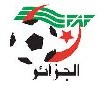 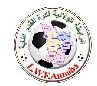 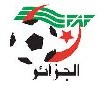 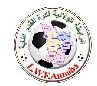 COMMISSION DE DISCIPLINEPV N° 5 Séance du 12/12/2022 Saison 2022 / 2023                                                                                                     Championnat SeniorsMembres Présents :Ordre du jour : Traitement Des Affaires.- Traitement des Affaires –DélibérationAffaire N° 49Rencontre ESA- IRBSA   Du 09 /12/2022     (5ième journée)Championnat Honneur SeniorsESA = ES.ANNABA        IRBSA = IRB SIDIAMAR                                   Affaire N° 50Rencontre   JSK- USK   (S) Du 10 /12/2022	(5ième journée)Championnat Honneur SeniorsJSK =JS KALITOUSA   USK= US KALITOUSSA                                  Affaire N° 51Rencontre   USS – OM (S) Du /11/2022	(5 ième journée)  Championnat Honneur SeniorsUSS = US.SANTONS      OM = OM MOUKAOUAMA        Affaire N° 52          Rencontre CRBA -   JSEB (S) Du 10 /11/2022	(5 ième journée)                                             Championnat Honneur SeniorsCRBA = CRB.ANNABA                                       USK= US KALITOUSSA                                                 Affaire N°53   Rencontre CRHD – WIFAK (S) Du 09 /11/2022   (5 ième journée)                                                                      Championnat Honneur SeniorsCRHD =CR.HEDJAR DIS                     WIFAK = WIFAK. .AN    Affaire N° 54Rencontre ESB -ESH (S) Du 10/12/2022	(5ième journée)        Championnat Honneur SeniorsJSEB = JSEB BOUNI              ESEH = ES.EL HADJAR  Affaire N°55Rencontre CRLM – AJA (S) Du 10 /11/2022	(5 ième journée)        Championnat Honneur Seniors   Affaire N° 56     Rencontre CASA – USA   (S) Du 10 /12/2022	 (5 ième journée)                                                      Championnat PRE-Honneur SeniorsCASA = CAS SIDIAMAR              USA = USA ANNABAAffaire N°57         Rencontre SMEH-NCH (S) De la 09/11/2022           (5 ième journée)                                                           Championnat PRE-Honneur SeniorsSMEH = SM EL HADJAR                 NCH = NC HORAICHA             Affaire N° 58       Rencontre MOB - USC   (S) Du 10 /11/2022           (5ième journée)                                           Championnat PRE-Honneur SeniorsMOB = BOUNA               USC = US.CHAIBA   Affaire N° 59     Rencontre NRC – NON   (S) De la 10/12/2022       (5ième journée)                                                  Championnat PRE-Honneur SeniorsNRC= CHAIBA    NON = N OUADNIL       Affaire N° 60                  Rencontre AEB-JMCRB  (S) Du10 /12/2022    (5 ième journée)                                                             Championnat PRE-Honneur SeniorsAEB =A ELBOUN             JMCRB = JMCRBOUNI                                    Affaire litigieuseAFFAIRE N°56/01 Seniors :            Partie arrêtée à la 87 eme Munîtes de jeu- Rencontre CA Sidi Amar # US. Annabi du 10.12.2022 « Séniors » (5 eme Journée.)- Après lecture de la feuille de match ;- Après lecture du rapport de l’Arbitre Principal ;- Après lecture les rapports des Arbitres assistants ;- Après audition de l’arbitre directeur, les deux assistants -Après audition du Commissaire au match-Après audition du club US, Annabi- Après lecture le rapport du club : CA Sidi Amar ;- Après lecture le rapport du club : US Annabi ;               - Attendu que, la rencontre a été arrêtée à la 87’ de jeu sur le score de deux (02) à un (01) en faveur de l’équipe locale CA. Sidi Amar, suite à une agression de l’arbitre directeur (sans lésion corporelle) par le joueur : SAMAH MOUHAMED AYMEN lic N° 22W23J0178 DU CLUB US. Annabi.-Par ces motifs la Commission de Discipline décide :-Match perdu par pénalité au club US. Annabi. Et en attribue le gain au club CA. Sidi Amar.                                  - CA. Sidi Amar (03) points (03) buts                                   - US. Annabi (00) point (00) butAFFAIRE N°58/02 Seniors :- Rencontre MO. BOUNA # US. CHAIBA du 10.12.2022 « Séniors » (5 eme Journée.)- Après lecture de la feuille de match ;- Après lecture du rapport de l’Arbitre Principal ;- Après lecture du club : MOB.BOUNA ;- Attendu que la rencontre de Championnat « Séniors »MO. BOUNA # US. CHAIBA programmée le 10.11.2022 à 14 h 00 au stade de Safsaf ne s’est pas déroulée dont le motif estLié à les tenues des deux équipes en présence sont de même couleur ;- Attendu que les deux Equipes ainsi que les Arbitres officiellement désignés étaient présents au lieu et heure prévus de la rencontre ;-  Attendu que les Dirigeants de l’Equipe recevant du club : MO, BOUNA, astreints par les dispositions de l’article 58 de la troisième ligne du Règlement des Championnats de Football Amateur- RCFA : 2018 états si au cours d’un match, les tenues (maillot, shorts et bas) des deux équipes en présence sont de même couleur ou prêtent à équivoque, le club recevant doit obligatoires changer de tenus,- Par ces motifs, la Commission décide :(Articles 58 la troisième ligne du Règlement des Championnats de Football Amateurs : 2018). Match perdu par pénalité à l’Equipe recevant du club : MO. BOUNA pour en attribuer le gain du match à l’Equipe US.CH AIBA qui marque trois (03) points et un score de trois (03) buts à zéro (00).AMENDE ; cinq mille dinars (5.000 DA) d’amende au club MO, BOUNARIZINORA  Pdt Commission Discipline BOUZERAAFAROUKSecrétaire De CommissionGASSABAHMEDMembre De Commission Vu les Articles 47 ,Art 49,Art 101, Art 102, Art 103 Art ,104 Art 105 Art 106 ,Art 110,Art 111 ,Art 112, Art 113 , Art 114 , Art 115, Art 116, Art 117 Art 118 Art 119, Art 120 ,Art 121 ,Art 122, Art 123 ,Art 124, Art 125, Art 126 ,Art 127, Art 128, Art 129 , Art 130, Art 131, Art 132 ,Art 134, Art 135du Code disciplinaire de la Fédération Algérienne de Football Amateur.Et suite à l’examen des pièces versées aux dossiers, aux rapports des officiels des rencontres, ainsi qu’aux auditions, la Commission de Discipline après délibération, a pris les décisions suivantes :TypeClubNom et PrénomLicenceSanctionNombreMotif SanctionAmendeJOUEURESATIAIBIA BILLEL22W23J0605AVERTISSEMENT/COMPORTEMENT ANTI SPORTIF/JOUEURIRBSASLIMANE MEZGHICHE22W23J0266AVERTISSEMENT/COMPORTEMENT ANTI SPORTIF/JOUEURIRBSAKOUIDRI FAYCAL22W23J0259AVERTISSEMENT/COMPORTEMENT ANTI SPORTIF/JOUEURIRBSAHAMDI NADIR22W23J0234AVERTISSEMENT/COMPORTEMENT ANTI SPORTIF/TypeClubNom et PrénomLicenceSanctionMotif SanctionAmendeR. A. SR. A. SR. A. SR. A. SR. A. SR. A. SR. A. STypeClubNom et PrénomLicenceSanctionNombreMotif SanctionAmendeJOUEURUSSABBACI OUSSAMA22W23J0523AVERTISSEMENT/COMPORTEMENT ANTI SPORTIF/JOUEURUSSBERRAK SAMI22W23J0455AVERTISSEMENT/COMPORTEMENT ANTI SPORTIF     /JOUEURUSSDJOUADI ISLAM22W23J0589AVERTISSEMENT/COMPORTEMENT ANTI SPORTIF/JOUEUROMALLALI CHIHEB EDDIN22W23J0218AVERTISSEMENT/COMPORTEMENT ANTI SPORTIF/JOUEUROMREZZAG BEDIDA CHEMS22W23J0554AVERTISSEMENT/COMPORTEMENT ANTI SPORTIF/TypeClubNom et PrénomLicenceSanctionNombreMotif SanctionAmendeJOUEURCRBABOUZINA LARBI22W23J0090SUSPENSION1 Match fermeCONTESTATION DE DECISION1 000DAJOUEURCRBALALIMIA KHALED22W23J0002AVERTISSEMENTCOMPORTEMENT ANTI SPORTIFJOUEURJSEBBOURAHIANEHOUSSEM22W23J0091AVERTISSEMENTCOMPORTEMENT ANTI SPORTIFTypeClubNom et PrénomLicenceSanctionNombreMotif SanctionAmendeJOUEURCRHD KHELFIABDERRAHMEN22W23J0024AVERTISSEMENTCOMPORTEMENT ANTI SPORTIFJOUEURCRHDSEMICHAT HOUSSEM22W23J0588AVERTISSEMENTCOMPORTEMENT ANTI SPORTIFJOUEURWIFAKZERDAZI AIMEN22W23J0164SUSPENSION1 Match fermeCONTESTATION DE DECISION1 000 DAJOUEURWIFAKDOGHMANE MOHAMED AMINE22W23J0517AVERTISSEMENTCOMPORTEMENT ANTI SPORTIFTypeClubNom et PrénomLicenceSanctionNombreMotif SanctionAmendeJOUEURESB SNANI MOHAMED SALAH22W23J0552SUSPENSION1 Match fermeCONTESTATION DE DECISION1 000 DAJOUEURESBHAOUES SEIF EDDINE22W23J0527SUSPENSION1 Match fermeCONTESTATION DE DECISION1 000 DAJOUEURESBALLAOUA SALEM22W23J0430AVERTISSEMENT/COMPORTEMENT ANTI SPORTIF/JOUEURESHBEY RABAH22W23J0595SUSPENSION1 Match fermeCONTESTATION DE DECISION1 000 DATypeClubNom et PrénomLicenceSanctionNombreMotif SanctionAmendeEntraineurCRLMGHOUALI ABDELHAFID22W23E0033SUSPENSION1 Match fermeCONTESTATION DE DECISION1 000 DAJOUEURCRLMABID MOHAMMED22W23J0304AVERTISSEMENT/COMPORTEMENT ANTI SPORTIF/JOUEURCRLMTORCH NABIL22W23J0314AVERTISSEMENT/JEU DANGEREUX/JOUEURAJABOUAZIZ AKRAM22W23J0368AVERTISSEMENT/COMPORTEMENT ANTI SPORTIF/JOUEURAJASEMOUK CHAOUKI22W23J0775AVERTISSEMENT/COMPORTEMENT ANTI SPORTIF/CRLMC = CR. LABIDI MED –CHORFA    AJA = AJ. ANNABACRLMC = CR. LABIDI MED –CHORFA    AJA = AJ. ANNABACRLMC = CR. LABIDI MED –CHORFA    AJA = AJ. ANNABACRLMC = CR. LABIDI MED –CHORFA    AJA = AJ. ANNABACRLMC = CR. LABIDI MED –CHORFA    AJA = AJ. ANNABACRLMC = CR. LABIDI MED –CHORFA    AJA = AJ. ANNABACRLMC = CR. LABIDI MED –CHORFA    AJA = AJ. ANNABACRLMC = CR. LABIDI MED –CHORFA    AJA = AJ. ANNABATypeClubNom et PrénomLicenceSanctionNombreMotif SanctionAmendeJOUEURCASAMAHDI AHMED RAMI22W23J0774SUSPENSION1 An fermeA/C du 10/12/2022AGRESSION ENVERS OFFICIELS10.000 DAJOUEURUSASAMAH MOUHAMED AYMEN22W23J0178SUSPENSION1 An fermeA/C du 10/12/2022AGRESSION ENVERS OFFICIELS10.000 DAJOUEURUSAGUBLI ATEF22W23J0325AVERTISSEMENT/COMPORTEMENT ANTI SPORTIF/JOUEURUSABENDIA KHALED22W23J0464AVERTISSEMENT/COMPORTEMENT ANTI SPORTIF/Parti arrêté à la 87 eme munîtes de jeu suit à la grisions de l’arbitre        Voire la suite d’affaire N° 56/01 au affaires litigieux Parti arrêté à la 87 eme munîtes de jeu suit à la grisions de l’arbitre        Voire la suite d’affaire N° 56/01 au affaires litigieux Parti arrêté à la 87 eme munîtes de jeu suit à la grisions de l’arbitre        Voire la suite d’affaire N° 56/01 au affaires litigieux Parti arrêté à la 87 eme munîtes de jeu suit à la grisions de l’arbitre        Voire la suite d’affaire N° 56/01 au affaires litigieux Parti arrêté à la 87 eme munîtes de jeu suit à la grisions de l’arbitre        Voire la suite d’affaire N° 56/01 au affaires litigieux Parti arrêté à la 87 eme munîtes de jeu suit à la grisions de l’arbitre        Voire la suite d’affaire N° 56/01 au affaires litigieux Parti arrêté à la 87 eme munîtes de jeu suit à la grisions de l’arbitre        Voire la suite d’affaire N° 56/01 au affaires litigieux Parti arrêté à la 87 eme munîtes de jeu suit à la grisions de l’arbitre        Voire la suite d’affaire N° 56/01 au affaires litigieux    TypeClubNom et PrénomLicenceSanctionNombreMotif SanctionAmendeJOUEURSMEHKOUIDER AKRAM22W23J0058SUSPENSION1 Match fermeCumul de carton CAS + CAS/JOUEURSMEHAOUAIDJIA ISMAIL22W23J0795AVERTISSEMENT/COMPORTEMENT ANTI SPORTIF/JOUEURNCHGAROUI MOHAMED ALI22W23J0624AVERTISSEMENT/COMPORTEMENT ANTI SPORTIF/JOUEURNCHMAZOUZ MOHAMED SALAH22W23J0615AVERTISSEMENT/COMPORTEMENT ANTI SPORTIF/TypeClubNom et PrénomLicenceSanctionMotif SanctionAmendeRencontre na eu lieu    voire la suite d’affaire N° 58/02 au affaires litigieusesRencontre na eu lieu    voire la suite d’affaire N° 58/02 au affaires litigieusesRencontre na eu lieu    voire la suite d’affaire N° 58/02 au affaires litigieusesRencontre na eu lieu    voire la suite d’affaire N° 58/02 au affaires litigieusesRencontre na eu lieu    voire la suite d’affaire N° 58/02 au affaires litigieusesRencontre na eu lieu    voire la suite d’affaire N° 58/02 au affaires litigieusesRencontre na eu lieu    voire la suite d’affaire N° 58/02 au affaires litigieusesTypeClubNom et PrénomLicenceSanctionNombreMotif SanctionAmendeJOUEURNRCBOUFEDECHE MED LAMINE22W23J0557AVERTISSEMENTCOMPORTEMENT ANTI SPORTIFJOUEURNRCBEN TOUILA AYMAN 22W23J0566AVERTISSEMENTCOMPORTEMENT ANTI SPORTIFJOUEURNONSEGNI ACHRAF22W23J0288AVERTISSEMENTCOMPORTEMENT ANTI SPORTIFTypeClubNom et PrénomLicenceSanctionNombreMotif SanctionAmendeJOUEURAEBZAIDI MOHAMED22W23J0046AVERTISSEMENTCOMPORTEMENT ANTI SPORTIFJOUEURAEBMESSKINE AMAR22W23J0067AVERTISSEMENTCOMPORTEMENT ANTI SPORTIFJOUEURAEBBOUHOUHOU ARSLANE22W23J0028AVERTISSEMENTCOMPORTEMENT ANTI SPORTIFJOUEURNONFEHADA YACOUB22W23J0422AVERTISSEMENTCOMPORTEMENT ANTI SPORTIFJOUEURNONBRAKCHI RIAD22W23J0154AVERTISSEMENTCOMPORTEMENT ANTI SPORTIFTypeClubNom et PrénomLicenceSanctionNombreMotif SanctionAmendeJOUEURCASAMAHDI AHMED RAMI22W23J0774SUSPENSION1 An fermeAGRESSION ENVERS OFFICIELS10.000 DAJOUEURUSASAMAH MOUHAMED AYMEN22W23J0178SUSPENSION1 An fermeAGRESSION ENVERS OFFICIELS10.000 DAJOUEURUSAGUBLI ATEF22W23J0325AVERTISSEMENT/COMPORTEMENT ANTI SPORTIF/JOUEURUSABENDIA KHALED22W23J0464AVERTISSEMENT/COMPORTEMENT ANTI SPORTIF/